14.06.21 (понедельник) – пазл «Родина и счастье»Линейка, поднятие флага Республики Беларусь, ЗОЖ-минутка (профилактика Covid-19)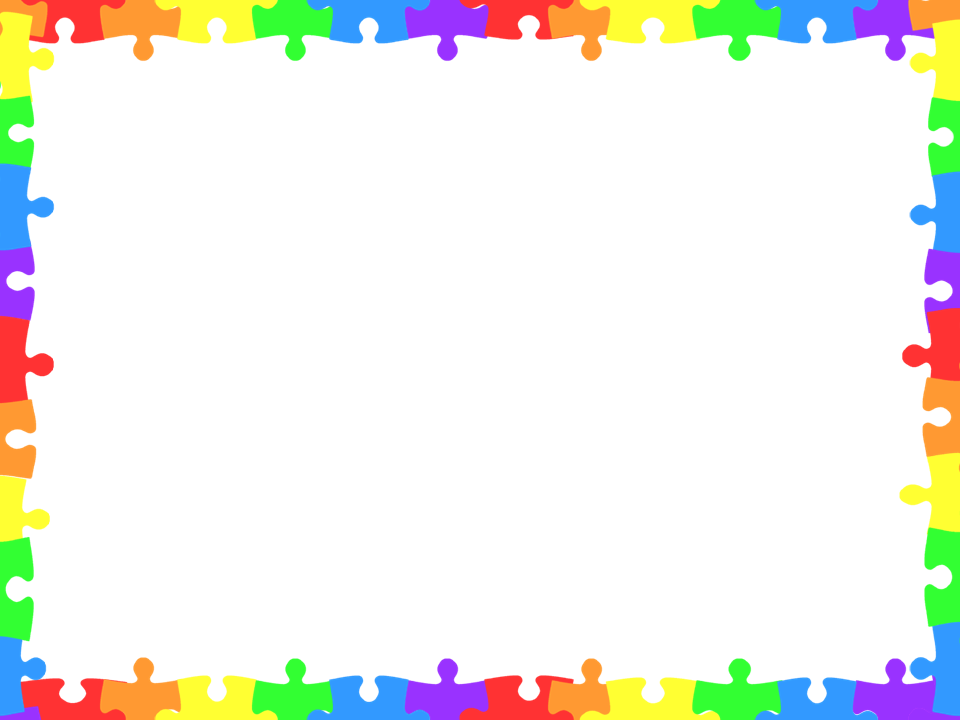 1-6 отр.8.30-8.50Территория школыДиректор лагеря, ст. воспитатель, воспитатели14.06.21 (понедельник) – пазл «Родина и счастье»Аукцион полезных навыков «Kids Skills»1-6 отр.9.00-9.15Актовый залСт. воспитатель14.06.21 (понедельник) – пазл «Родина и счастье»Профильная группа «IT-клуб»1 отр.2 отр.10.00-10.4511.00-11.45Каб. 28Руководитель группы Дубинчук Н.В., воспитатель14.06.21 (понедельник) – пазл «Родина и счастье»Игровая площадка «Кола беларускіх гульняў»2 отр.1 отр.10.00-10.4511.00-11.45Территория школыВоспитатели14.06.21 (понедельник) – пазл «Родина и счастье»Профильная группа «Весёлый карандаш»3 отр.4 отр.10.00-10.4512.00-12.45Каб. 18Каб. 36Руководитель группы Малыха И.Н., воспитатель14.06.21 (понедельник) – пазл «Родина и счастье»Акция «Роднае-народнае»4 отр.10.00-10.45Каб.36Воспитатель 14.06.21 (понедельник) – пазл «Родина и счастье»Тренинг «Позитив – мой выбор»5 отр.10.00-10.45Каб. 32Психолог Барилко С.А.14.06.21 (понедельник) – пазл «Родина и счастье»Час краеведения «Путешествие по родному краю»6 отр.10.00-10.45Библиотека Вакульская О.А., Алексейчик Е.Н14.06.21 (понедельник) – пазл «Родина и счастье»Малые олимпийские игры. Метание мяча3-4 отр.1-2 отр.5 отр.6 отр.11.00-11.4512.00-12.4514.00-14.4515.00-15.45Школьный стадионОрганиз. физкультурно-оздоровительных мероприятий Жук В.М.14.06.21 (понедельник) – пазл «Родина и счастье»Круглый стол «Детские организации Беларуси»5 отр.11.00-11.45Актовый залСт. воспитатель, воспитатель14.06.21 (понедельник) – пазл «Родина и счастье»Мастерская идей «Лидер и лидерство»6 отр.11.00-11.45Каб. 48Психолог Барилко С.А.14.06.21 (понедельник) – пазл «Родина и счастье»Мультпарад3 отр.12.00-12.45Актовый залСт. воспитатель, воспитатели14.06.21 (понедельник) – пазл «Родина и счастье»Ботаническая прогулка «Пружанский парк»5 отр.12.00-12.45Парк Воспитатель 14.06.21 (понедельник) – пазл «Родина и счастье»Конкурс «Познай Беларусь»6 отр.12.00-12.45Каб. 48Воспитатель14.06.21 (понедельник) – пазл «Родина и счастье»Конкурс плакатов «Большое будущее малой родины»4 отр.14.00-14.45Каб.36Воспитатель14.06.21 (понедельник) – пазл «Родина и счастье»Профильная группа «Супербит»5 отр.4 отр.14.00-14.4515.00-15.45Актовый залВоспитатели14.06.21 (понедельник) – пазл «Родина и счастье»Информбюро «Символы моей Родины»4 отр.15.00-15.45Каб. 26 Воспитатель14.06.21 (понедельник) – пазл «Родина и счастье»Подвижные игры на свежем воздухе1-6 отр.16.30-17.15Территория школыВоспитатели